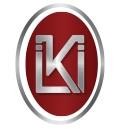 İstanbul Kent ÜniversitesiLisansüstü Eğitim EnstitüsüKayıt Sildirme Başvuru FormuİSTANBUL KENT ÜNİVERSİTESİLİSANSÜSTÜ EĞİTİM ENSTİTÜSÜ MÜDÜRLÜĞÜ’NEÜniversitenizin Lisansüstü Eğitim Enstitütü Müdürlüğü’ne bağlı, .................... Yüksek Lisans programı öğrencisiyim. Öğrenim bilgilerim ve kimlik bilgilerim aşağıda yer almaktadır.Kendi isteğimle kaydımın silinmesi için gereğini saygılarımla arz ederim.Adı SoyadıT. C. Kimlik NoÖğrenci NoKayıtlı Olduğu Program AdıKayıtlı Olduğu Program Türü(Tezli Yüksek Lisans, Tezsiz Yüksek Lisans)İmzaTarih